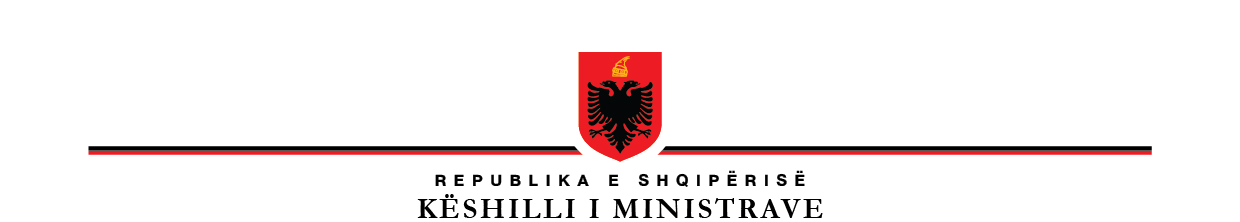 P R O J E K T V E N D I MNr. _______, datë _________PËRMIRATIMIN E AGJENDËS KOMBËTARE PËR TË DREJTAT E FËMIJËVE 2021-2026Në mbështetje të nenit 100 të Kushtetutës, të pikës b, të nenit 39, të Ligjit Nr.18/2017 “Për të Drejtat dhe Mbrojtjen e Fëmijës”, me propozimin e ministrit të Shëndetësisë dhe Mbrojtjes Sociale, Këshilli i MinistraveV E N D O S I:Miratimin e “Agjendës Kombëtare për të Drejtat e Fëmijëve 2021-2026”, sipas tekstit bashkëngjitur këtij vendimi si  pjesë përbërëse e tij.Për zbatimin e këtij vendimi ngarkohen të gjitha ministritë dhe institucionet përgjegjëse.Ky vendim hyn në fuqi pas botimit në Fletoren Zyrtare.K R Y E M I N I S T R IEDI RAMA